РОССИЙСКАЯ ФЕДЕРАЦИЯ
РЕСПУБЛИКА АЛТАЙ
УСТЬ-КОКСИНСКИЙ РАЙОН
МУНИЦИПАЛЬНОЕ ОБРАЗОВАНИЕ
КАТАНДИНСКОГО СЕЛЬСКОГО
ПОСЕЛЕНИЯ
СЕЛЬСКИЙ СОВЕТ ДЕПУТАТОВ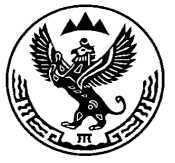 РЕШЕНИЕот «15» ноября 2018 года«Об утверждении структуры администрацииМуниципального образования Катандинскогосельского поселения Усть-Коксинскогорайона»Рассмотрев штатное расписание сельской администрации муниципального образования Катандинского сельского поселения Усть-Коксинского района Республики Алтай,Сельский совет депутатов Решил:1.Утвердить структуру исполнительно-распорядительного органа муниципального образования Катандинского сельского поселения Усть-Коксинскогорайона Республики Алтай на 2019 год.Глава Катандинского сельского поселенияУсть-Коксинскогорайона Республики Алтай А. Г. АлексеевБУХГАЛТЕРИЯглавный бухгалтер -1 шт. ед.бухгалтер-1 шт. ед.экономист 1 шт. ед.ГЛАВАФИЗИЧЕСКАЯ КУЛЬТУРА И
СПОРТспециалист -1,4 шт. ед.
водитель -1 шт. ед.
истопник -1 шт. ед.
уборщик - 0,4шт. ед.